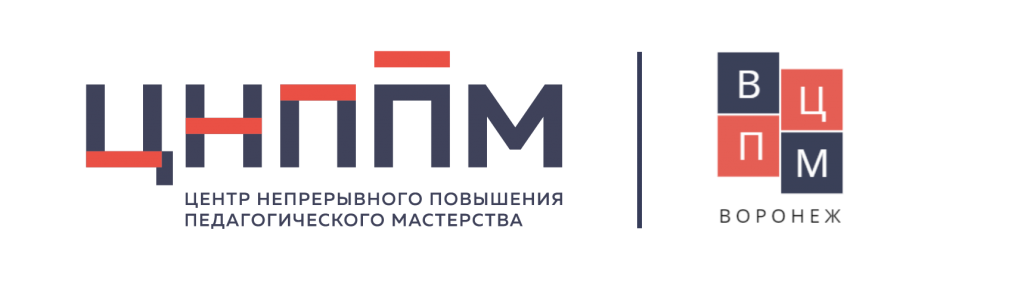 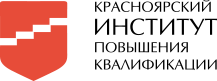 Индивидуальный образовательный маршрутФИО (полностью)Фахрутдинов Данил ДамировичФахрутдинов Данил ДамировичФахрутдинов Данил ДамировичФахрутдинов Данил ДамировичМуниципалитетПировский муниципальный округПировский муниципальный округПировский муниципальный округПировский муниципальный округОрганизацияКириковская средняя школаКириковская средняя школаКириковская средняя школаКириковская средняя школаДолжностьучитель физической культурыучитель физической культурыучитель физической культурыучитель физической культурыПрофессиональные дефициты / Задачи на предстоящий периодОбразовательные задачиФормы работы/ взаимодействия по реализации образовательных задачСроки реализации (указать даты / месяц(ы), год)Форма предъявления результата12345Недостаточно владею приемами, направленными на формирование коммуникативных УУД обучающихся на уроках физической культуры1.Изучить наиболее эффективные приёмы, направленные на формирование коммуникативных УУД обучающихся на уроках физической культуры.1. Просмотр вебинара «ФГОС НОО: Развитие УУД у учащихся на уроках физической культуры и при организации подвижного отдыха»https://yandex.ru/video/preview/1512067063343419325Сентябрь, 2023 г.Методические материалы, выступление на методическом совещании в школеНедостаточно владею приемами, направленными на формирование коммуникативных УУД обучающихся на уроках физической культуры1.Изучить наиболее эффективные приёмы, направленные на формирование коммуникативных УУД обучающихся на уроках физической культуры.2. Просмотр вебинара «Формирование УУД на уроках физической культуры»https://yandex.ru/video/preview/2316031736007711840Октябрь, 2023г.Пополнение собственной методической копилки, подбор приёмов, направленных на формирование коммуникативных УУД обучающихся на уроках физической культурыНедостаточно владею приемами, направленными на формирование коммуникативных УУД обучающихся на уроках физической культуры3. Просмотр мастер-класса «Групповые упражнения как средство формирования коммуникативных УУД» https://yandex.ru/video/preview/5087391532772561417Октябрь, 2023г.Пополнение собственной методической копилкиНедостаточно владею приемами, направленными на формирование коммуникативных УУД обучающихся на уроках физической культуры2.Овладеть приемами работы в парах, малых группах, командах, которые направлены на формирование коммуникативных УУД1. Апробирование изученных приемов в 1-6 классах на уроках физической культурыНоябрь - декабрь, 2023г.Технологические карты уроковНедостаточно владею приемами, направленными на формирование коммуникативных УУД обучающихся на уроках физической культуры3.Внедрить в практику наиболее эффективные приемы 1. Разработка учебных занятий по физической культуре в 1-6 классахЯнварь - февраль, 2024гРазмещение методических материалов на сайте школы Недостаточно владею приемами, направленными на формирование коммуникативных УУД обучающихся на уроках физической культуры3.Внедрить в практику наиболее эффективные приемы 2. Применение изученных приемов на уроках физической культурыЯнварь - февраль, 2024гОткрытый урок в 5 классе по теме «Обучение технике метания малого мяча», открытый урок в 6 классе по теме «Развитие координационных способностей средствами баскетбола», технологические карты уроковНедостаточно владею приемами, направленными на формирование коммуникативных УУД обучающихся на уроках физической культуры3.Внедрить в практику наиболее эффективные приемы 3. Проведение мастер-класса на окружном конкурсе «Учитель года»  Февраль, 2024г.Выступление на окружном конкурсе «Учитель года» Тема теме «Формирование коммуникативных УУД на уроках физической культуры с помощью мяча для большого тенниса». Размещение информации на личную страницу школьного сайта в раздел «Методическая копилка»Недостаточно владею приемами, направленными на формирование коммуникативных УУД обучающихся на уроках физической культуры3.Внедрить в практику наиболее эффективные приемы 4. Предъявление опыта работы(мастер-класс) по теме «Сплочение команды».Март, 2024гВыступление на окружном методическом объединении учителей физической культуры по теме «Сплочение команды».